Klasa III Auponiedziałek, 30.03.2020r.  „Znaki interpunkcyjne”           Pytania kluczowe na dziś to:*Co by było, gdyby nie było znaków interpunkcyjnych?*W jakich sytuacjach przydatna jest znajomość wagi zwierząt?Edukacja polonistyczna:1. Popatrz na ilustrację i przypomnij sobie znaki przestankowe ( inaczej znaki interpunkcyjne).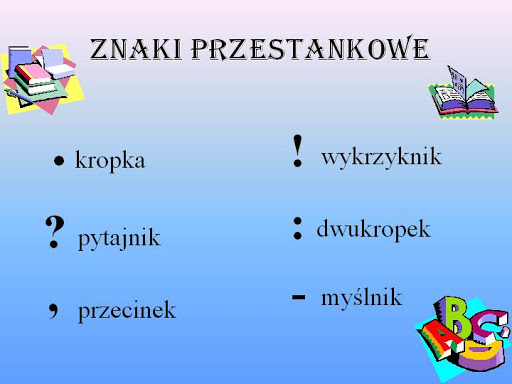 2. Wykonaj zadanie 1,2 i 3 w ćwiczeniach pol. – społ. na str. 50 oraz 4 na str. 51.3. W książce „Piszę” wykonaj zadanie 2 na str. 61.Edukacja matematyczna:3.W zeszycie w kratkę zapisz rozwiązanie zadania 2 ze str. 31 z podręcznika mat. – przyr. Możesz to zapisać tak:żyrafa – 800 kggoryl – gepard –puma-tygrys –4. Wykonaj zadanie 1 i 2 w ćwiczeniach mat. – przyr. na str. 29, a dla chętnych zadanie 3 i 4 na tej stronie.                                                                                            Edukacja muzyczna:1. Poszukaj w Internecie i posłuchaj dowolnej piosenki o wiośnie. Mam nadzieję, że rozpoczynacie nowy tydzień z nowym zapałem do pracy! Pamiętajcie o zbieraniu wszystkich dodatkowych prac oraz o tym, aby w zeszytach zapisywać datę. Wierzę, że nauka idzie Wam z łatwością. Dbajcie o zdrowie, a jutro będą również zadania sportowe, które tak lubicie!!! Ściskam Was mocno!Beata Konieczna